FS-8705-49 Emmerson ROC TLP  Ethernet DriverAlso known as ROC 180/181 DriverDescriptionThis Ethernet driver implements ROC Opcode services 180 and 181.  It supports all (non-text) parameters of all possible Point Types (TLP’s) . The driver supports ROC legacy and ROC800. Using this driver the gateway can read and write data using TLP’s. The driver also supports the reading of data indirectly. Ie TLP’s can point to other TLP’s.Driver supports various ROC devices.Non-Plus – ROC300 Series with ROCPAC / FLASHPACFloboss 102 / 104 / 107 / 407 / 503 /504RegFlowROC800 DevicesROC800LROCplusProduction ManagerWell Optimization … And all other devices that have TLP tables.Like other drivers this driver can be couple with any of the other 120+ protocols in our library. Thus ROC data may be monitored and controlled using Rockwell Family, Modbus Family , GE Family of protocols as well as BACNet family, Lonworks, SNMP, and many more building and automation protocols.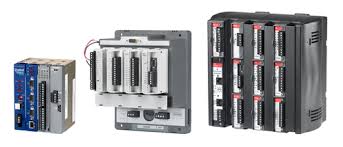 Block DiagramMultiple upstream protocols and connection supported. See list of FieldServer Drivers.Max Nodes SupportedFormal Driver TypeEthernet using TCP/IPActive  Client This driver can also be used to emulate one or more ROC devices. Said another way. If you want a BACnet / Modbus / Rockwell etc device to respond to ROC messages – Chipkin has that covered.Compatibility MatrixDevices testedDriver is Future ProofThis driver has been written in such a way that should new devices or Point Types, the driver will be capable of supporting them without new firmware, simply by means of configuration. Services SupportedAll options of Command, Query and Responses of each service supportedData Type SupportedSupports all known  Data Types for ROC Plus, ROC800, ROC Legacy ….The following table is updated from time to time on our web site. It is not updated int his documentGoogle “ROC by Chipkin DATA TYPES SUMMARY xls” to get the latest. There is support for proprietary vendor types too.File maybe found here: https://store.chipkin.com/articles/roc-by-chipkin-data-types-summary-xlsx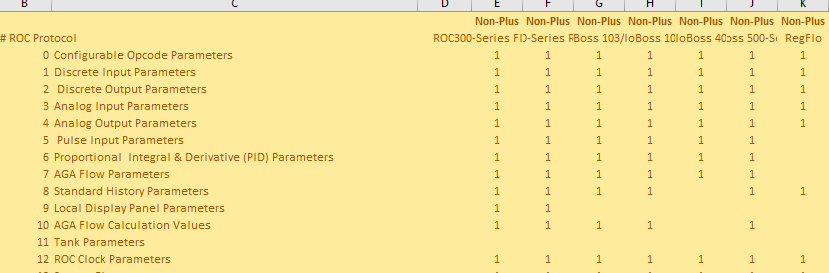 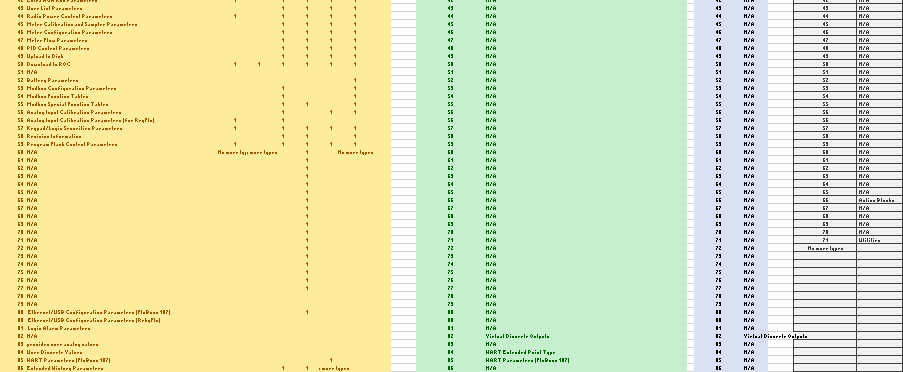 ROC OpcodesThe Chipkin ROC Opcode driver is available. It can be coupled with this driver. Part number = 8705-50SupportPlease contact Chipkin Automation Systems directly for driver support.Revision HistoryFieldServer ModeNodesCommentsActive Client20A max of ??  ROC devices per gatewayUpper limit is determined by gateway memory and speed.  This has been tested with up to 20 devices. The same code used in another project supported hundreds of devices.FieldServer ModelCompatible with this driverAll legacy products (FS2010/4010/3510)Yes,All current products as at July 2020Yes,EZ Gateways, QuickServer, Quickserver classic, Multiport GatewaysYes,DeviceTested (FACTORY, )Various2020 Feb – Office Lab with purchased devices and software2020Jul – Customer site in US. Multiple types of devices. A large ROC network.Opcode180 – TLP Read181 – TLP Write10,11,99 for read and write of indirect variables.We have another driver which supports the other Opcodes. Ask our sales dept.DateRespFormatDriver Ver.Doc.Rev.Comment2020Jul0.000Created.